ПОСТАНОВЛЕНИЕ« _01_»_06___2018 г.  №_312_а. ХакуринохабльО внесении изменений в муниципальную Программу«Социальная поддержка населениямуниципального образования «Шовгеновский район»	На основании Постановления главы администрации 
МО «Шовгеновский район» «Об утверждении Порядка разработки, реализации и оценки эффективности муниципальных программ 
МО «Шовгеновский район» № 483 от 18.11.2013 года глава администрации «Шовгеновский район»ПОСТАНОВИЛ:Внести в муниципальную программу «Социальная поддержка насе-ления муниципального образования  «Шовгеновский район» на 2014-2020 годы утвержденной, постановлением главы администрации МО «Шовге-новский район» от 28.11.2013 года № 530 следующие изменения:1.1. в паспорте муниципальной Программы «Социальная поддержка населения муниципального образования «Шовгеновский район» в позиции «Прогнозируемые объемы и источники финансирования целевой программы слова «Общий объем финансирования Программы составляет 18658,302 тыс. рублей, за счет средств районного бюджета, из них:         в 2014 г. – 2601,34   тыс. рублей;         в 2015 г. – 2771,462 тыс. рублей;         в 2016 г. – 2882,9     тыс. рублей;         в 2017 г. -  3293,0     тыс. рублей;         в 2018 г. -  2316,6     тыс. рублей;         в 2019 г. -  2396,5    тыс. рублей;         в 2020 г. -  2396,5    тыс. рублей.изложить в следующей редакции: «Общий объем финансирования Программы составляет 18703,302 тыс. рублей,  за счет средств районного бюджета, из них:         в 2014 г. – 2601,34   тыс. рублей;         в 2015 г. – 2771,462 тыс. рублей;         в 2016 г. – 2882,9     тыс. рублей;         в 2017 г. -  3293,0     тыс. рублей;         в 2018 г. -  2361,6     тыс. рублей;         в 2019 г. -  2396,5     тыс. рублей;         в 2020 г. -  2396,5     тыс. рублей.1.2. в разделе  «Ресурсное обеспечение Программы» в позиции «Общийобъем финансирования Программы» составляет  18658,302тыс. рублей за счет районного бюджета, из них: в 2014 г. – 2601,34   тыс. рублей;в 2015 г. – 2771,462 тыс. рублей;в 2016 г. – 2882,9     тыс. рублей;в 2017 г. – 3293,0     тыс. рублей;в 2018 г. – 2316,6     тыс. рублей;в 2019 г. – 2396,5     тыс. рублей;в 2020 г. – 2396,5     тыс. рублей»изложить в следующей редакции «Общий объем финансирования Программы  составляет 18703,302 тыс. рублей за счет районного бюджета, из них: в 2014 г. – 2601,34   тыс. рублей;в 2015 г. – 2771,462 тыс. рублей;в 2016 г. – 2882,9     тыс. рублей;в 2017 г. – 3293,0     тыс. рублей;в 2018 г. – 2361,6     тыс. рублей;в 2019 г. – 2396,5     тыс. рублей;в 2020 г. – 2396,5     тыс. рублей.1.3. приложение 1 муниципальной Программы «Социальная поддержканаселения муниципального образования «Шовгеновский район» изложить в новой редакции;1.4. приложение 2 муниципальной Программы «Социальная поддержканаселения муниципального образования «Шовгеновский район» изложить в новой редакции;1.5.в паспорте муниципальной Подпрограммы «Повышение эффективности муниципальной поддержки социально-ориентированных некоммерческих организаций в муниципальном образовании «Шовгеновский район  » в позиции «Объемы и источники финансирования Подпрограммы» слова «Общие затраты на реализацию по годам за счет средств районного бюджета –360,0тыс. рублей за счет средств районного бюджета, из них:в 2014 г. – 90,0 тыс. рублей;в 2015 г. – 90,0 тыс. рублей;в 2016 г. – 90,0 тыс. рублей;в 2017 г. – 90,0 тыс. рублей;в 2018 г. –    0   тыс. рублей;в 2019 г. –    0   тыс. рублей;в 2020 г. –    0   тыс. рублей.изложить в следующей редакции «Общие затраты на реализацию по годам за счет средств районного бюджета – 405,0 тыс. рублей за счет средств районного бюджета, из них:в 2014 г. – 90,0 тыс. рублей;в 2015 г. – 90,0 тыс. рублей;в 2016 г. – 90,0 тыс. рублей;в 2017 г. – 90,0 тыс. рублей;в 2018 г. – 45,0 тыс. рублей;в 2019 г. –    0   тыс. рублей;в 2020 г. –    0   тыс. рублей.1.6. в паспорте муниципальной Подпрограммы «Повышение эффективности муниципальной поддержки социально-ориентированных некоммерческих организаций в муниципальном образовании «Шовгеновский район» в позиции «Обоснование объема финансовых ресурсов, необходимых для реализации Подпрограммы» слова «Объем бюджетных ассигнований на реализацию Подпрограммы составит 360,0 тыс. рублей, в том числе по годам:в 2014 г. – 90,0 тыс. рублей;в 2015 г. – 90,0 тыс. рублей;в 2016 г. – 90,0 тыс. рублей;в 2017 г. – 90,0 тыс. рублей;в 2018 г. –    0   тыс. рублей;в 2019 г. –    0   тыс. рублей;в 2020 г. –    0   тыс. рублей.изложить в следующей редакции «Объем бюджетных ассигнований на реализацию Подпрограммы составит 405,0 тыс. рублей, в том числе по годам:в 2014 г. – 90,0 тыс. рублей;в 2015 г. – 90,0 тыс. рублей;в 2016 г. – 90,0 тыс. рублей;в 2017 г. – 90,0 тыс. рублей;в 2018 г. – 45,0 тыс. рублей;в 2019 г. –    0   тыс. рублей;в 2020 г. –    0   тыс. рублей.	1.7. приложение 1 муниципальной Подпрограммы «Повышение эффективности муниципальной поддержки социально-ориентированных некоммерческих организаций в муниципальном образовании «Шовгеновский район» изложить в новой редакции;	1.8. приложение 2 муниципальной Подпрограммы «Повышение эффективности муниципальной поддержки социально-ориентированных некоммерческих организаций в муниципальном образовании «Шовгеновский район» изложить в новой редакции;1.9. приложение 3 муниципальной Подпрограммы «Повышение эффективности муниципальной поддержки социально-ориентированных некоммерческих организаций в муниципальном образовании «Шовгеновский район» изложить в новой редакции.2. Настоящее Постановление опубликовать в районной газете «Заря».3. Контроль за исполнением настоящего Постановления возложить назаместителя главы, начальника управления экономического развития и торговли Аутлева А.З.И. о. главы администрацииМО «Шовгеновский район»                                                          М.С Непшекуев       Приложение к постановлению Главы администрации                                 МО «Шовгеновский район»                                                              от  «    »           2018 г. №  Муниципальная Программа«Социальная поддержка населения муниципальногообразования «Шовгеновский район»а. ХакуринохабльПаспортмуниципальной Программы«Социальная поддержка населения  муниципального образования «Шовгеновский район»1. Содержание проблемы, обоснование или основания для разработки  программы и необходимости ее решения программными методами   Социальная поддержка населения представляет собой систему правовых, экономических, организационных и иных мер, гарантированных государством отдельным категориям населения.В настоящее время имеется ряд социальных проблем, важнейшими из которых являются: высокий уровень социального неравенства, низкий уровень доходов и качества жизни отдельных категорий граждан.Вместе с тем достигнутые результаты и сложившаяся ситуация обусловливают необходимость согласования целей и задач Программы, направленных на преодоление существующих проблем в социальной сфере. Решение программно-целевым методом вышеуказанных проблем позволит обеспечить сохранение ранее достигнутого уровня социальной защиты граждан, принцип социальной справедливости, адресности предоставления мер социальной поддержки, контролировать обоснованность и правомерность их предоставления.Реализация Программы должна обеспечить решение проблемы поддержки и реабилитации социально незащищенных категорий граждан  Шовгеновского района.В целях обеспечения и повышения ранее достигнутого уровня социальной защиты граждан существует потребность в продолжении реализации программных мероприятий, направленных на поддержку и реабилитацию социально незащищенных граждан  Шовгеновского района.2. Цели и задачи ПрограммыЦелью  Программы является решение проблемы поддержки и реабилитации социально незащищенных категорий граждан Шовгеновского района.Основной задачей программы является создание организационно-правовых и финансовых условий поддержки и реабилитации социально незащищенных категорий граждан  Шовгеновского района.3. Перечень мероприятий целевой программыДля выполнения целей и задач программы планируется выполнение следующих мероприятий:  - Оказание адресной социальной помощи малоимущим  гражданам муниципального образования «Шовгеновский район» и другим категориям граждан,  находящихся в трудной ситуации.- Выплаты к пенсиям государственных служащих субъектов РФ и муниципальных служащих за выслугу лет.- Приобщение к труду, оказание  помощи в получении навыков трудового общения и укрепления дисциплины (трудовая адаптация молодежи).-субсидии социально-ориентированным некоммерческим организациям на проведение общественно-значимых мероприятий.	Перечень всех мероприятий представлен в приложении 1.4. Ресурсное обеспечение программы (объемы и источники финансирования)Общий объем финансирования Программы составляет 18703,302 тыс. рублей за счет средств районного бюджета, из них:в 2014 г. – 2601,34    тыс. рублей,в 2015 г. – 2771,462  тыс. рублей,в 2016 г. – 2882,9      тыс. рублей.в 2017 г. -  3293,0     тыс. рублей.в 2018 г. -  2361,6     тыс. рублей.в 2019 г. -  2396,5     тыс. рублей.в 2020 г. -  2396,5     тыс. рублей.5. Механизм реализации программыРеализация Программы осуществляется в рамках полномочий, администрацией  муниципального образования «Шовгеновский район» и ее отраслевыми (функциональными) органами (структурными подразделениями): отделом социальной защиты администрации МО «Шовгеновский район», отделом правового и кадрового обеспечения МО «Шовгеновский район», обществом  инвалидов и ветеранов   «Шовгеновский район».Организационные механизмы выполнения программы основываются на принципах согласования интересов всех участников целевой программы.Исполнители Программы разрабатывают и утверждают планы мероприятий, графики выполнения мероприятий, направленных на реализацию настоящей целевой программы.Исполнитель по каждому программному мероприятию несет ответственность за качественное и своевременное исполнение мероприятий целевой программы, целевое и эффективное использование выделяемых на их реализацию денежных средств.6. Ожидаемые результаты и оценка эффективности реализации  программыВыделение средств из местного бюджета позволит реализовать программный подход к оказанию социальной поддержки населения  Шовгеновского района.Реализация мероприятий, предусмотренных Программой, обеспечит: -улучшение качества жизни отдельных категорий граждан, повышения ранее достигнутого уровня обеспечения мерами социальной поддержки отдельных категорий граждан;-организация временного трудоустройства несовершеннолетних и безработных граждан;-улучшение качества жизни ветеранов инвалидов; повышения ранее достигнутого уровня обеспечения мерами социальной поддержки ветеранов и инвалидов - количество граждан получающих единовременную материальную помощь.Приложение 1Перечень мероприятий муниципальной  Программы«Социальная поддержка населения  муниципального образования «Шовгеновский район»на 2014-2020 годы»Приложение 2Перечень показателей (индикаторов)  Программы и их значенияПаспортПодпрограммы «Социальная поддержка граждан» муниципальной Программы «Социальная поддержка населения  муниципального образования «Шовгеновский район» (далее - Подпрограмма)Общая характеристика сферы реализации Подпрограммы       Социальная поддержка граждан представляет собой систему правовых, экономических, организационных и иных мер, гарантированных государством отдельным категориям населения.В настоящее время имеется ряд социальных проблем, важнейшими из которых являются: высокий уровень социального неравенства, низкий уровень доходов и качества жизни отдельных категорий граждан. В условиях ограниченных финансовых ресурсов решение социальных проблем на уровне местного самоуправления остается актуальной.	Мероприятия Подпрограммы являются дополнительными к действующему законодательству мерами социальной помощи и поддержки. Наряду с традиционными формами социальной защиты различных категорий населения, предусмотренных федеральным и республиканским законодательством, Подпрограммой предусматривается предоставление  дополнительных видов социальной поддержки за счет средств местного бюджета.  Основой для разработки Подпрограммы являются: ФЗ «Об общих принципах организации местного самоуправления в Российской Федерации»; Устав МО «Шовгеновский район», Постановление главы администрации №292 от 24.04.2014г «О порядке предоставления материальной помощи гражданам, находящимся в трудной жизненной ситуации», Решение Совета народных депутатов муниципального образования «Шовгеновский район» от 27.03.2012г. № 12 «Об утверждении положения о пенсии за выслугу лет в муниципальном образовании «Шовгеновский район».   В подпрограмму «Социальная поддержка граждан» включены мероприятия:-  оказание адресной социальной помощи малоимущим гражданам муници-  пального образования «Шовгеновский район» и другим категориям граждан находящихся в трудной жизненной ситуации;-  выплата пенсии за выслугу лет, доплата к пенсиям.   Система мер социальной поддержки отдельных категорий граждан носитзаявительный характер.      В настоящее время чаще всего за оказанием помощи обращаются пенсионеры,  многодетные семьи, женщины, имеющие несовершеннолетних детей, безработные граждане, инвалиды.    С каждым годом возрастает число обращений об оказании материальной помощи. В помощи нуждаются не только малоимущие семьи и граждане, но семьи и граждане, чей доход  превышает величину прожиточного минимума, и они также не способны самостоятельно справиться с тяжелой жизненной ситуацией и нуждаются в помощи и поддержке.    Меры социальной поддержки отдельным категориям граждан базируются на применении двух подходов: - категориальный подход предоставления мер социальной поддержки – без учета нуждаемости граждан;- адресный подход предоставления мер социальной поддержки гражданам – с учетом нуждаемости граждан (семей), исходя из соотношения их доходов с установленной в Республике Адыгея величиной прожиточного минимума соответствующих социально – демографических групп населения.      Меры социальной поддержки в категориальной форме дифференцированы с учетом заслуг граждан в связи с государственной (муниципальной) службой, продолжительным добросовестным трудом. Необходимость дифференциации обусловлена потребностью в наиболее полной реализации принципа социальной справедливости.   В МО «Шовгеновский район» в полном объеме предоставляются меры социальной поддержки, установленные законами Российской Федерации и Республики Адыгея, нормативно – правовыми актами администрации Шовгеновского района.   Реализация мероприятий Подпрограммы и впредь будет направлена на сохранение и дальнейшее совершенствование системы социальной поддержки жителей района, повышение качества их жизни.2. Цели, задачи и показатели (индикаторы), основные ожидаемые результаты, сроки и этапы реализацииПодпрограммы   Главная цель разработки Подпрограммы – повышение качества  жизни отдельных категорий граждан района.   Основными целями Подпрограммы являются:- повышение благосостояния отдельных категорий района, сокращение бедности путем увеличения уровня их доходов, предоставление в соответствии с принципом доступности мер социальной поддержки предусмотренных законодательством.   Достижение цели Подпрограммы  осуществляется за счет решения задачи –  усиление социальной поддержки и улучшения качества жизни граждан МО «Шовгеновский район»; - исполнение обязательств района по оказанию мер социальной поддержки отдельным категориям граждан, установленных Федеральным и республиканским законодательством, постановлениями главы МО «Шовгеновский район».    В качестве показателя цели и решения задачи Подпрограммы предлагается следующий показатель:количество граждан получающих различные меры социальной поддержки (приложение 1).    Выполнение задачи Подпрограммы позволит обеспечить в полном объеме предоставления: -  мер социальной поддержки отдельным категориям граждан;- оказание адресной социальной помощи малоимущим гражданам муници-  пального образования «Шовгеновский район» и другим категориям  граждан,  находящихся в трудной жизненной ситуации;- выплаты пенсии за выслугу лет, доплаты к пенсиям.Выполнение задачи будет достигнуто путем совершенствования исполнения государственных социальных обязательств  в сфере социальной защиты населения, повышения доступности качественных государственных услуг и муниципальных услуг.Ожидаемые результаты реализации Подпрограммы:- улучшение качества жизни отдельных категорий граждан;- повышения ранее достигнутого уровня обеспечения мерами социальной поддержки отдельных категорий гражданПодпрограмма реализуется в 2014-2020 годах. 3. Характеристика основных мероприятий Подпрограммы.Мероприятия  Подпрограммы предусматривают комплексный подход к решению социальной поддержки различных категорий граждан в соответствии с федеральными и республиканскими законами и другими нормативно – правовыми актами в сфере социальной поддержки населения.Перечень основных  мероприятий Подпрограммы приведен в приложении № 2.В рамках достижения цели и выполнения задачи  Подпрограмма включает следующие  основные мероприятия по социальной поддержке граждан: - оказание адресной социальной помощи малоимущим гражданам  муници-пального образования «Шовгеновский район» и другим категориям  гражданнаходящихся в трудной жизненной ситуации;- выплата пенсии за выслугу лет, доплаты к пенсиям.      Реализация мероприятий Подпрограммы позволит в полном объеме обеспечить предоставление мер социальной поддержки отдельным категориям граждан и тем самым способствовать повышению уровня и качества жизни граждан этих категорий.4. Обоснование объема финансовых ресурсов, необходимых для реализации подпрограммыРеализация мероприятий подпрограммы осуществляется за счет  средств районного бюджета. Ресурсное обеспечение подпрограммы носит прогнозный характер и подлежит ежегодному (ежеквартальному) уточнению в установленном порядке.Информация о ресурсном обеспечении программы представлена в приложении № 3 . Объем бюджетных ассигнований на реализацию Подпрограммы составит 18213,162 тыс. рублей, в том числе по годам:2014 год –  2426,2  тыс. рублей;2015 год –  2681,462 тыс. рублей;2016 год –  2792,9     тыс. рублей;2017 год  – 3203,0     тыс. рублей;2018 год  – 2316,6     тыс. рублей;2019 год  – 2396,5     тыс. рублей;2020 год  – 2396,5     тыс. рублей;5. Механизмы реализации подпрограммыМеханизм выполнения поставленных в Подпрограмме задач основывается на указанных целевых индикаторах и представляет собой реализацию перечня подпрограммных мероприятий. Ответственным за реализацию Подпрограммы и достижение целевых индикаторов, за формирование отчетности о ходе реализации Подпрограммы является администрация МО «Шовгеновский район».Приложение 1ПЕРЕЧЕНЬпоказателей (индикаторов) Подпрограммы и их значенийПриложение 2ПЕРЕЧЕНЬмероприятий Подпрограммы                                                                                                                             Приложение 3Ресурсное обеспечение реализации Подпрограммы «Социальная поддержка граждан»ПаспортПодпрограммы «Организация временного трудоустройства несовершеннолетних и безработных граждан в муниципальном образовании «Шовгеновский район»(далее Подпрограмма)Общая характеристика ПодпрограммыПри разработке Подпрограммы использованы основные концептуальные положения, направления государственной политики в сфере занятости населения, изложенные в следующих нормативных и законодательных документах:-Закон Российской Федерации от 19 апреля 1991 года № 1032-1 « О занятости населения в Российской Федерации»;-Постановление Правительства Российской Федерации от 14 июля 1997 года № 875 «О утверждении Положения об организации общественных работ»В 2014-2020 годах в качестве основных принципов планирования расходов на реализацию задач в области обеспечения защиты населения от безработицы и содействия занятости населения, ориентация на решение наиболее актуальных проблем в сфере содействия занятости населения.В Подпрограмме определены ключевые мероприятия содействия занятости населения района на 2014-2020 годы.Цели и задачи ПодпрограммыЦелью разработки Подпрограммы являются повышение уровня благосостояния населения и развитие эффективной занятости населения, в том числе несовершеннолетних граждан в возрасте от 14 до 18 лет, создание условий для снижения уровня общей безработицы, обеспечение реализации права граждан на защиту от безработицы.Задача Подпрограммы направлена на:-создание условий для трудоустройства граждан, ищущих работу;-обеспечение работодателей необходимой рабочей силой, снижение социальной напряженности на рынке труда;-регулирование ситуации в сфере занятости населения на территории Шовгеновского района;-совершенствование работы по профилактике и сокращению длительности безработицы;-сохранение мотивации к труду у неработающих граждан;-выработка и проведение единой политики в организации общественных работ, направленной на снижение  социальной напряженности в районе;-создание условий для обеспечения экономически обоснованной занятости населения.Сроки реализации ПодпрограммыРеализация Подпрограммы рассчитана на 2014-2020 годыМероприятия ПодпрограммыМероприятия Подпрограммы предусматривает:-приобщение к труду, оказание помощи в получении навыков трудового общения и укрепления трудовой дисциплины (трудовая адаптация молодежи);-содействие трудоустройству лиц из числа безработных.Обоснование объема финансовых ресурсов, необходимыхдля реализации ПодпрограммыРеализация мероприятий Подпрограммы осуществляется за счетсредств районного бюджета.	Информация о ресурсном обеспечении Подпрограммы представлена в приложении № 3.	Объем бюджетных ассигнований на реализацию Подпрограммы составит 85,14 тыс. рублей, в том числе по годам: 2014 год – 85,14  тыс. рублей;2015 год -      -     тыс. рублей;2016 год  -     -     тыс. рублей;2017 год  -     -     тыс. рублей;2018 год  -     -     тыс. рублей;2019 год  -     -     тыс. рублей;2020 год  -     -     тыс. рублей.Ожидаемые результаты и оценка эффективности ПодпрограммыПодпрограмма создаст дополнительные гарантии и на практике обеспечит права граждан на труд и защиту от безработицы, будет способствовать формированию рынка труда. Реализация Подпрограммы позволит повысить эффективность использования трудовых ресурсов, будет стимулировать изменения в структуре занятости.Мероприятия Подпрограммы обеспечит необходимую поддержку жителям района. Подпрограмма позволит смягчить негативные последствия безработицы и обеспечить дополнительную защиту незанятого населения.РЕСПУБЛИКА АДЫГЕЯАдминистрация муниципального образования«Шовгеновский район»385440, а. Хакуринохабль, ул. Шовгенова, 9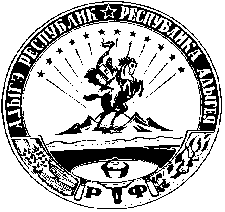 АДЫГЭ РЕСПУБЛИКМуниципальнэобразованиеу«Шэуджэн район»иадминистрацие385440, къ. Хьакурынэхьабл,ур. ШэуджэнымыцI, 9Наименование  ПрограммыМуниципальная программа «Социальная поддержка населения  муниципального образования «Шовгеновский район»  Заказчик  ПрограммыАдминистрация муниципального образования «Шовгеновский район»Разработчик  ПрограммыАдминистрация муниципального образования «Шовгеновский район»Исполнители ПрограммыОтдел социальной защиты администрации МО «Шовгеновский район».Отдел правового и кадрового обеспечения МО «Шовгеновский район».Общество инвалидов и ветеранов МО «Шовгеновский район»Цель ПрограммыРешение проблемы поддержки и реабилитации социально незащищенных категорий граждан  Шовгеновского районаЗадача  ПрограммыСоздание организационно-правовых и финансовых условий поддержки и реабилитации социально незащищенных категорий граждан  Шовгеновского районаПеречень основных мероприятий Программы- Оказание адресной социальной помощи малоимущим  гражданам муниципального образования «Шовгеновский район» и другим категориям граждан,  находящихся в трудной ситуации.- Выплаты к пенсиям государственных служащих субъектов РФ и муниципальных служащих за выслугу лет.- Приобщение к труду, оказание  помощи в получении навыков трудового общения и укрепления дисциплины (трудовая адаптация молодежи).-Содействие трудоустройству лиц из числа безработных.-Субсидии социально-ориентированным некоммерческим организациям на проведение общественно-значимых мероприятий.Сроки и этапы реализации Программы2014-2020 годы.Перечень Подпрограмм 1. Подпрограмма « Социальная поддержка граждан в муниципальном образовании «Шовгеновский район».2. Подпрограмма «Организации временного трудоустройства несовершеннолетних и безработных в муниципальном образовании «Шовгеновский район».3. Подпрограмма «Повышение эффективности муниципальной поддержки социально ориентированных некоммерческих организаций  в муниципальном образовании «Шовгеновский район».Прогнозируемые объемы и источники финансирования целевой программыОбщий объем финансирования Программы составляет 18703,302 тыс. рублей за счет средств районного бюджета, из них:в 2014 г. – 2601,34   тыс. рублей,в 2015 г. – 2771,462 тыс. рублей,в 2016 г. – 2882,9     тыс. рублей.в 2017 г. -  3293,0     тыс. рублей.в 2018 г. -  2361,6     тыс. рублей.в 2019 г. -  2396,5     тыс. рублей.в 2020 г. -  2396,5     тыс. рублей.Ожидаемые результаты реализации Программы и оценка эффективности ее реализации1.Улучшение качества жизни отдельных категорий граждан, повышения ранее достигнутого уровня обеспечения мерами социальной поддержки отдельных категорий граждан.2.Организация временного трудоустройства несовершеннолетних и безработных граждан.3.Улучшение качества жизни ветеранов инвалидов; повышения ранее достигнутого уровня обеспечения мерами социальной поддержки ветеранов и инвалидов.№п/пНаименование мероприятийОбъем финансирования по годам, тыс. руб.Объем финансирования по годам, тыс. руб.Объем финансирования по годам, тыс. руб.Объем финансирования по годам, тыс. руб.Объем финансирования по годам, тыс. руб.Объем финансирования по годам, тыс. руб.Объем финансирования по годам, тыс. руб.№п/пНаименование мероприятий20142015201620172018201920201.Оказание адресной социальной помощи малоимущим  гражданам муниципального образования «Шовгеновский район» и другим категориям граждан,  находящихся в трудной ситуации.416,0502,263570,2754,075,0142,8142,82.Выплаты к пенсиям государственных служащих субъектов РФ и муниципальных служащих за выслугу лет.2010,22179,1992222,72449,02241,62253,72253,73.Приобщение к труду, оказание  помощи в получении навыков трудового общения и укрепления дисциплины (трудовая адаптация молодежи)45,14------4.Содействие трудоустройству лиц из числа безработных.40,0------5.Субсидии социально-ориентированным некоммерческим организациям на проведение общественно-значимых мероприятий.90,090,090,090,045,0--Всего2601,342771,4622882,93293,02361,62396,52396,5№п/пНаименования показателя (индикатора)Значение показателей по годамЗначение показателей по годамЗначение показателей по годамЗначение показателей по годамЗначение показателей по годамЗначение показателей по годамЗначение показателей по годам№п/пНаименования показателя (индикатора)20142015201620172018201920201.Количество граждан получающих единовременную материальную помощь.554250421043432.Количество граждан получающих пенсию за выслугу лет, доплаты к пенсиям.171920212123233.Приобщение к труду, оказание помощи в получении навыков трудового общения и укрепления дисциплины (трудовая адаптация молодежи)46------4.Содействие трудоустройству лиц из числа безработных3------5.Количество граждан на получение различных мер социальной поддержки3435363820--Наименование подпрограммы«Социальная поддержка граждан»Заказчик подпрограммы            Администрация МО «Шовгеновский район»КоординаторПервый заместитель Главы Администрации МО «Шовгеновский район»РазработчикОтдел социальной защиты Администрации МО «Шовгеновский район»Цель Подпрограммы       Повышение качества жизни отдельных категорий граждан МО «Шовгеновский район»Задачи Подпрограммы     -Усиление социальной поддержки и улучшения качества жизни граждан МО «Шовгеновский район»; - исполнение обязательств района по оказанию мер социальной поддержки отдельным кате-гориям граждан, установленных Федеральным и республиканским законодательством, поста-новлениями главы МО «Шовгеновский район»Сроки реализации
Подпрограммы            Срок реализации Подпрограммы - 2014 – 2020 годы. Перечень основных мероприятий- Оказание адресной социальной помощи малоимущим гражданам муниципального образования « Шовгеновский район» и другим категориям граждан находящихся в трудной жизненной ситуации;- выплаты к пенсиям государственных служащих субъектов РФ и муниципальных служащих за выслугу летИсполнители ПодпрограммыАдминистрация МО «Шовгеновский район»        Объемы и источники   финансирования    Подпрограммы            Общие затраты  на реализацию по годам за  счет средств районного бюджета  – 18213,162 тыс. руб., в том числе:2014- 2426,2     тыс. рублей;2015- 2681,462 тыс. рублей;2016- 2792,9     тыс. рублей;2017 -3203,0     тыс. рублей2018 -2316,6     тыс. рублей2019 -2396,5     тыс. рублей2020 -2396,5     тыс. рублейОжидаемые результаты реализации подпрограммыУлучшение качества жизни отдельных категорий граждан, повышения ранее достигнутого уровня обеспечения мерами социальной поддержки отдельных категорий гражданЦелевые индикаторы и показатели программы.количество граждан, получающих различные меры социальной поддержки Контроль исполнения ПодпрограммыАдминистрация МО «Шовгеновский район»№ 
п/пНаименование показателя (индикатора)Единица измеренияЗначения показателейЗначения показателейЗначения показателейЗначения показателейЗначения показателейЗначения показателейЗначения показателейЗначения показателей№ 
п/пНаименование показателя (индикатора)Единица измеренияБазовый 2013год (отчетный)2014 год2015 год2016 год2017год2018год2019год2020год1.Количество граждан, получивших  единовременную материальную помощьчел.26554250421043432.Количество граждан, получивших  пенсию за выслугу лет, доплаты к пенсиямчел.1417192021212323 №п/пНаименование мероприятий подпрограммыОтветств. исполнитель, соисполнителиСрокисполнения(годы)Ожидаемые непосредственные результатыОбъемы финансирования, тыс.рублей,Объемы финансирования, тыс.рублей,Объемы финансирования, тыс.рублей,Объемы финансирования, тыс.рублей,Объемы финансирования, тыс.рублей,Объемы финансирования, тыс.рублей,Объемы финансирования, тыс.рублей,Объемы финансирования, тыс.рублей, №п/пНаименование мероприятий подпрограммыОтветств. исполнитель, соисполнителиСрокисполнения(годы)Ожидаемые непосредственные результатыВсего2014г2015г2016г2017г2018г2019г2020г123456789101112131.Оказание адресной социальной помощи малоимущим гражданам муниципального образования «Шовгеновский район» и другим категориям граждан находящейся в трудной жизненной ситуацииАдминистра-ция МО «Шовгеновский район»2014 -2020улучшение качества жизни отдельных категорий граждан2590,963416,0502,263570,2754,0     75,0 142,8142,8 2.Выплаты к пенсиям государственных служащих субъектов РФ и муниципальных служащих за выслугу летАдминистра-ция МО «Шовгеновский район»2014 -2020улучшение качества жизни отдельных категорий граждан15622,1992010,22179,1992222,72449,02241,62253,72253,72.Всего по подпрограмме18213,1622426,22681,4622792,93203,02316,62396,52396,5СтатусНаименованиемероприятийподпрограммыОтветственный исполнитель, соисполнительИсточники финансированияИсточники финансированияИсточники финансированияИсточники финансированияСтатусНаименованиемероприятийподпрограммыОтветственный исполнитель, соисполнительПо годамВсегоБюджет районаВнебюджетные средства1234567Подпрограмма«Социальная поддержка граждан»Оказание адресной социальной помощи малоимущим гражданам муниципального образования «Шовгеновский район» и другим категориям граждан, находящейся в трудной жизненной ситуацииАдминистрация МО «Шовгеновский район»2014201520162017201820192020416,0502,263570,2754,075,0142,8142,8416,0502,263570,2754,0 75,0142,8142,80000000Выплаты к пенсиям государственных служащих субъектов РФ и муниципальных служащих за выслугу летАдминистрация МО «Шовгеновский район»2014201520162017201820192020  2010,2  2179,199  2222,7  2449,0  2241,6  2253,7  2253,72010,2    2179,1992222,72449,02241,6           2253,7           2253,70000000Наименование ПодпрограммыОрганизация временного трудоустройства несовершеннолетних и безработных гражданЗаказчикПодпрограммыАдминистрация МО «Шовгеновский район»КоординаторПервый заместитель Главы администрации МО «Шовгеновский район»РазработчикПодпрограммыОтдел правового и кадрового обеспечения администрации МО «Шовгеновский район»Цель ПодпрограммыПовышение уровня благосостояния населения и развитие эффективной занятости населения, в том числе несовершеннолетних граждан в возрасте от 14 до 18 лет, создание условий для снижения уровня общей безработицы, обеспечение реализации права граждан на защиту от безработицыЗадачи Подпрограммы-Создание условий для трудоустройства граждан, ищущих работу;-обеспечение работодателей необходимой рабочей силой, снижение социальной напряженности на рынке труда;-регулирование ситуации в сфере занятости населения на территории Шовгеновского района;-совершенствование работы по профилактике и сокращению длительности безработицы;-сохранение мотивации к труду у неработающих граждан;-выработка и проведение единой политики в организации общественных работ,направленной на снижение  социальной напряженности в районе;-создание условий для обеспечения экономически обоснованной занятости населенияСроки реализации ПодпрограммыСроки реализации Подпрограммы – 2014-2020 годыПеречень основных мероприятий-Приобщение к труду, оказание помощи в получении навыков трудового общения и укрепления трудовой дисциплины (трудовая адаптация молодежи).-Содействие трудоустройству лиц из числа безработных.Исполнители ПодпрограммыАдминистрация МО «Шовгеновский район»Объемы и источники финансирования ПодпрограммыОбщие затраты на реализацию по годам за счет средств районного бюджета- 85,14 тыс. руб., в том числе:2014 – 85,14 тыс. рублей;2015 -      -     тыс. рублей;2016 -      -     тыс. рублей;2017 -      -     тыс. рублей;2018 -      -     тыс. рублей;2019 -      -     тыс. рублей;2020 -      -     тыс. рублей.Ожидаемые результаты реализации ПодпрограммыОрганизация временного трудоустройства несовершеннолетних и безработных граждан.Контроль исполнения ПодпрограммыАдминистрация МО «Шовгеновский район»